Crna Gora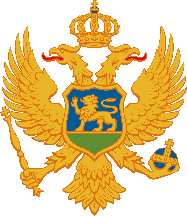 AGENCIJA ZA ZAŠTITU ŽIVOTNE SREDINESEKTOR ZA IZDAVANJE DOZVOLA I SAGLASNOSTIBroj: 03-UPI-1660/			    				        Podgorica, 01.03.2024. godineopština nikšićSekretarijat za uređenje prostora i zaštitu životne sredineNikšićNjegoševa 18VEZA: Naš broj 03-UPI-1660/1 od 23.11.2023. godinePREDMET: Tekst obavještenja o podnijetom zahtjevuPoštovani,Shodno članu 20 stav 1 Zakona o procjeni uticaja na životnu sredinu („Službeni list CG”, broj 75/18) obavještavamo vas da je „GREEN ENERGY PROVIDER” d. o. o. iz Podgorice podnijelo zahtjev za davanje saglasnosti na Elaborat procjene uticaja na životnu sredinu za izgradnju solarne elektrane na katastarskim parcelama: 57, 58, 59, 60/2, 61, 62, 63, 64, 65, 66, 67, 68, 69, 70, 82, 86 KO Muževice i katastarskim parcelama: 702, 703, 704, 912, 913, 914, 915, 916, 917, 918, 919, 920, 921, 922, 923, 924, 925, 926, 927, 928, 929, 930, 933, 934, 935, 936, 937, 938, 946, 947, 949, 950, 951, 952, 953 KO Krstac, Opština Nikšić. U vezi sa navedenim pozivamo vas da izvršite uvid u dostavljenu dokumentaciju u prostorijama Agencije za zaštitu životne sredine, ulica IV Proleterske 19, II sprat, kancelarija broj 216, kao i u Sekretarijatu za uređenje prostora i zaštitu životne sredine Opštine Nikšić, radnim danima od 9 do 12 časova. Dokumentaciju je moguće preuzeti sa sajta Agencije zaštitu životne sredine www.epa.org.me.Rok trajanja javne rasprave i dostavljanje primjedbi i mišljenja u pisanoj formi, na adresu Agencije za zaštitu životne sredine, je do 08.04.2024. godine.Javna tribina o predmetnom Elaboratu održaće se u Sali zgrade Opštine Nikšić, dana 05.04.2024. godine, sa početkom u 10 časova.S poštovanjem,                              dr Milan Gazdić								                                                  DIREKTOR	